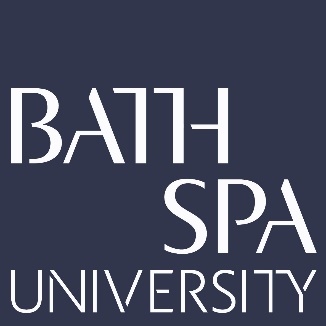 School: School of Creative Industries Researcher: Dr. Ruth Farrar Project Title: Shextreme – Creating Impact Through Participatory Action Research: a film festival framework case study UOA: 34 – Communication, Cultural and Media Studies, Library and Information ManagementResearch QuestionsWhat is the significance of a researcher using a film festival framework as a participatory action research method to create impact? What are the advantages and challenges of this novel participatory action research method for a researcher? 